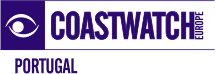 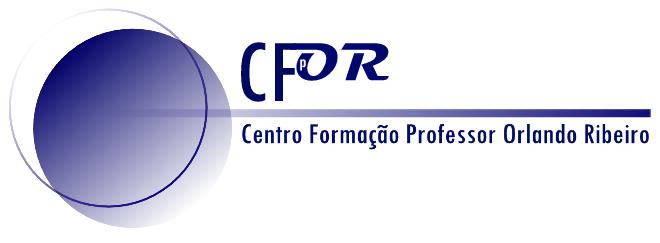 DeclaraçãoEu, (nome completo) _________________________________________________                                                                                                                                 _      _____  a frequentar a Ação de Formação “Seminário Coastwatch 2019 - ”Litoral, património natural” do Centro de Formação da Associação de Professores de Geografia Professor Orlando Ribeiro, declaro o meu conhecimento e aceitação da legislação em vigor, referente à Formação Contínua de Professores, e declaro ainda que os dados pessoais que constam da ficha de inscrição são verdadeiros, sendo que sou responsável por quaisquer incorreções.Peniche, ____/____/_____Assinatura ____________________________